КОНКУРСИ, СТИПЕНДИИ, СТАЖОВЕСтипендии за постдокторска специализация в ЯпонияВсяка година, в изпълнение на Споразумението за сътрудничество в областта на науката между Министерството на образованието и науката на Република България и Японското общество за подпомагане на науката (JSPS), японската страна, предоставя стипендии на българските кандидати за специализация по постдокторската програмата.Японското общество за подпомагане на науката (JSPS) - „JSPS Postdoctoral Fellowship for Foreign Researchers – FY 2021“ предоставя два броя стипендии за постдокторска специализация в Япония, с продължителност 12/24 месеца, започваща в периода 1 април - 30 ноември 2021 г. Това е възможност за изследователи от България във всички области на хуманитарните, социалните и природните науки да провеждат под ръководството на своите домакини съвместни изследвания с водещи изследователски групи в университети и японски научни организации. Програмата позволява на стипендиантите да развиват собствените си изследвания, като същевременно допринасят за напредъка на научните изследвания в Япония и в своята страна.Лице за контакт в МОН по Програмата е: г-н Ангел Апостолов, тел.: (02) 424 11 25, e-mail: a.apostolov@mon.bgПодробна информация за постдокторската програма JSPS - FY 2021 може да бъде намерена на интернет адрес: https://www.jsps.go.jp/english/e-fellow/data/guideline_2021/2021_applicationguideline_e.pdfФормулярите и насоките към кандидатите и номиниращите организации могат да бъдат изтеглени оттук: FY2021 Application Documents (Standard)Крайният срок за подаване на документи за кандидатстване, определен от JSPS, е 30 юли 2021 г.Конкурс за стипендии “Пфорцхаймер” за утвърдени български учениОснован през 2000 г. с подкрепата на европейски научни институции, Центърът за академични изследвания (ЦАИ) / Centre for Advanced Study Sofia (CAS) е независима научна организация със силна международна и интердисциплинарна ориентация, чиято основна цел е подпомагането и развитието на социалните науки и хуманитаристиката в България и региона като осигурява институционални и финансови ресурси за професионалната и академична квалификация, израстването и пълноценната реализация на млади и утвърдени учени от тези научни полета.ЗА ПРОГРАМАТА:Стипендиантската програма има за цел насърчаването на научните изследвания на най-високо ниво, техния международен трансфер, академичен и обществен резонанс. Стипендиите са предназначени за утвърдени български учени от областта на хуманитарните и социалните науки. Дисциплинарни, методологически и тематични ограничения по отношение на проектните предложения не са приложими. Решаващи за селекцията са академичните качества на кандидата и на проекта.Стипендиантите ще имат достъп до електронни и библиотечни ресурси и ще бъдат пълноценно интегрирани в редовните изследователски семинари и дискусии по текущите програми на Центъра за академични изследвания.ЗА СТИПЕНДИИТЕ “ПФОРЦХАЙМЕР”:Стипендиите за утвърдени български учени (Pforzheimer Senior Fellowships) се финансират и носят името на американския филантроп г-н Карл X. Пфорцхаймер III, библиофил и спомоществовател на Центъра за академични изследвания София. Центърът предоставя:Три 5-месечни стипендии на утвърдени български изследователи и преподаватели в размер на 1000 евро месечно;Стипендията се предоставя за периода от 1 октомври 2021 до 28 февруари 2022 г. или от 1 март до 31 юли 2022 г.За периода на стипендията одобрените кандидати следва да са свободни от преподаване и административни ангажименти и да се посветят изцяло на предложеното от тях изследване.УСЛОВИЯ ЗА УЧАСТИЕ:Кандидатите да са български граждани и да имат защитена докторска дисертация;Да са доценти или професори с научен стаж над 12 години след защита на докторската дисертация;Да имат публикувани поне две авторски монографии;Да владеят отлично английски език;Наличието на международен опит и публикации в престижни научни издания са предимство.РАБОТЕН ЕЗИК:Като международна организация с участие на учени от чужбина Центърът провежда основната част от научната си дейност на английски език. Доброто му владеене е съществена предпоставка за успешната комуникация между участниците в програмата и в провежданите семинари и дискусии. По тези причини избираеми са единствено кандидати с добро владеене на английски език.КАНДИДАТСТВАНЕ:Документите за кандидатстване:Формуляр за кандидатстване;Препоръки при изготвянето на изследователския проект;Check-list .Те трябва да бъдат попълнени на английски език. Изпращат се по електронна поща на адрес: dimov@cas.bg с тема на съобщението: Advanced Academia FellowshipКРИТЕРИИ ЗА ОЦЕНКА:високо качество на академичното портфолио и публикациите на кандидата; участие в международни проекти;оригинален и иновативен изследователски проект със съществен принос;предимство имат проекти с интердисциплинарен и/или сравнителен подход..СЕЛЕКЦИЯ:Изборът на стипендиантите на Центъра се осъществява от международен Академичен съвет въз основа на постиженията на кандидата и качеството на проекта. Най-високо оценените кандидати ще бъдат поканени за интервю през втората половина на юни 2021 г. Окончателните резултати ще бъдат оповестени през месец юли чрез електронни съобщения и на сайта на Центъра.Академичният съвет си запазва правото в случай на равностойни кандидатури да даде предимство на кандидати, които не са били стипендианти в предходните пет години. Центърът не се ангажира да оповестява коментарите и оценките от селекцията.За контакти:Димитър Димов, e-mail: dimov@cas.bg, София 1000, ул. Стефан Караджа 7 вх. В ет. II
тел: 9803704; факс: 9803662Краен срок за подаване на документите: 31 март 2021 г.Junior Research Internship ProgramThe Medici Archive Project (MAP) invites applications to our junior research internship program for undergraduate and recent graduate students. This is a six-to-eight-week research based internship in MAP’s headquarters in Palazzo Alberti and in the State Archive of Florence. Applications are accepted all year long and internships are offered according to MAP’s Fellows’ availability. Successful applicants will spend the majority of their internship shadowing a scholar in the archives, and helping their mentor with topic-specific research. Typical tasks will include digitizing and indexing volumes, transcribing documents, and conducting secondary research online and in various libraries or archives throughout Florence.A significant part of the intern’s stay at MAP will be devoted to pursuing a personal research topic in the archives. Upon applying to the program, prospective interns should briefly describe a research topic that warrants the use of primary materials in the State Archives of Florence in their cover letter. Ideally, the project should be related to the program to which they are submitting their application. If applicants do not have a specific research project, they should outline their relevant academic interests and will be given an opportunity to develop a project, in conjunction with a scholar, over the course of the internship.Throughout their time at MAP, interns will also be asked to perform various administrative tasks in the office. These tasks will include assisting with social media and office organization, copy editing, and organization of the paleography course. Though the internship is designed to last six to eight weeks, start and end dates are flexible and can be altered to accommodate the applicant’s school schedule.More information and application hereDeadline: all year longСтажантска програма на фирма TESYБългарският и европейки производител на бойлери и отоплителни уреди TESY стартира програма за развитие на млади специалисти в направление „Продуктов мениджмънт“. Компанията отваря за пореден път своите врати, за да посрещне млади и амбициозни хора. Целта е да се предостави възможност за практически опит по специалностите, които стажантите учат. Менторите ще ви въведат в дебрите на професионалния свят и ще ви дадат възможност да реализирате научената теория в практиката. По време на програмата в направление „Продуктов мениджмънт“ младите специалисти ще изследват и анализират индустриални тенденции, конкурентни продукти, както и представянето на продукти TESY на глобално ниво. Участниците ще работят по нови идеи и иновации за развитие на гамата продукти, както и ще участват в разработването на вътрешни презентационни материали. Нужно е кандидатите да са четвърти или пети курс на обучение в специалностите Индустриален мениджмънт, Мениджмънт и бизнес информационни системи, Инженерен дизайн, Маркетинг, Бизнес администрация или подобни. Трябва отлично владеене на английски език, писмено и говоримо, предимство ще се счита владеене на немски, испански или италиански език, висока езикова култура и отлични умения за изразяване писмено и говоримо, компютърна грамотност и интерес към работа с различни програми, творческа личност с внимание към детайлите. Стажът е платен, като компанията ще осигури договор на избраните. При успешно завършен стаж има възможност за трудов договор и постоянна работа. Изпратете ни своя автобиография на e-mail: recruitment@tesy.com. Одобрените по документи кандидати ще бъдат поканени на интервю. Пълна информация може да откриете тук.Краен срок: не е посоченСтаж в “Райфайзенбанк”“Райфайзенбанк” търси стажант в отдела “ИТ инфраструктура”. Нужно е кандидатите да са студенти, търсещи развитие в сферата на Информационните технологии, да имат добро ниво на владеене на английски език, основни познания в администрацията на операционни системи или мрежи, да са отговорни, енергични и с желание да натрупат познания в ИТ сферата. Компанията предлага отлични възможности за професионално и кариерно ИТ развитие в една от водещите банки в България, 6-месечен платен стаж, брутно месечно възнаграждение 1000 лв. за 8-часов работен ден, разнообразни възможности за учене и усъвършенстване на знанията и уменията, динамична и предизвикателна работа, допълнително здравно осигуряване, застраховка Живот/Злополука, ваучери за храна, преференциални условия при ползване на банкови услуги и продукти. Може да кандидатствате оттук.Краен срок: не е посоченСтажантска програма на "Уникредит Булбанк""Уникредит Булбанк" търси стажант в сектор "Банкиране на дребно" за офис в София. Стажантската програма има за цел да подаде ръка на студентите и наскоро завършилите специалисти, като ги запознае с основните дейности от работата в банковата сфера и съчетае обучението с реалните работни предизвикателства в екипа на водеща финансова институция. Стажантът ще трябва да подпомага извършването на продажби и обслужването на клиенти във филиала, ще подпомага стимулирането на клиентския интерес към продукти и услугите на банката, ще се научи да работи с клиенти, как се водят преговори с клиенти - на живо и по телефон и други. Нужно е кандидатите да са завършили или в процес на завършване на висше образование; желаят да съчетаят теоретичното си обучение с реалните предизвикателства, които поднася работата; владеят английски език; с отлична компютърна грамотност - MS Office - Word, Excel, PowerPoint; динамична, инициативна и организирана личност; с много добри комуникативни и организационни умения. Ако намирате стажантската програма за предизвикателна и отговаряща на вашето образование и амбиции, изпратете информация, като отбележите тази или друга предпочитана област за стаж. Може да кандидатствате през сайта на организацията.Краен срок: не е посоченПРОГРАМИПокана за участие с проектни предложения в конкурс по Програма CHIST-ERA Фонд „Научни изследвания“ отправя покана за участие в конкурс с проектни предложения по Програма CHIST-ERA. Програмата предоставя платформа за дългосрочно сътрудничество между научно-изследователски колективи от предимно европейски държави в областта на информационните и комуникационни технологии.Български екипи могат да участват като партньори в създаване на международни консорциуми за кандидатстване с проектните предложения в следните тематични направления:Topic 1. Advanced Brain-Computer Interfaces for Novel Interactions (BCI)Topic 2. Towards Sustainable ICT (S-ICT)Пълният текст на поканата и инструкции за кандидатстване можете да намерите тук:https://www.chistera.eu/call-2020-announcement CHIST-ERA интранет инструмент за търсене на партньорски организации:https://www.chistera.eu/partner-search-tool/2020 Условия на конкурса:Проектите по програмата ще бъдат със срок за изпълнение от 2 или 3 години в зависимост от предвидените дейности в работната програма на съответния международен екип.Проектните предложения ще се подготвят и подават от консорциум, в който трябва да участват научни колективи от поне три държави, участващи в консорциума, представени от съответните финансиращи организации.Допустими по процедурата за подбор на проекти са български кандидати, които са:Акредитирани висши училища по чл. 85 ал. 1, т. 7 на ЗВО, които са акредитирани от НАОА да провеждат обучение по образователна и научна степен "доктор".Научни организации по чл. 47, ал. 1 на ЗВО, които са акредитирани от НАОА да провеждат обучение по образователна и научна степен "доктор".Крайният срок за подаване на проектни предложения за участие вконкурса е 1 март 2021 г. (процедурата за подаване на проектни предложения е едноетапна)Бюджетът от страна на Фонд „Научни изследвания“ за предстоящата конкурсна сесия е в размер на 600 000 лева за целия конкурс, като се предвижда да бъдат финансирани до 3 проекта с българско участие, с максимална сума за един проект до 200 000 лева./Протокол № 22 на ИС от 29.05.2020 год./Във финансовия план на проекта да бъдат заложени „Непреки допустими разходи“, които включват:Разходи за обслужване на базова организация – до 7 % от стойността на проекта;Разходи за одит на финансовия отчет на проекта – до 1 % от стойността на проекта.Тези пера разходи се изискват да бъдат включени, дори и ако те не са предвидени в общите условия на съответната международна програма. /Протокол № 41 на ИС от 07.12.2018 год./
Информация, насоки и документация за българските участници, относно подаването на документите във Фонд „Научни изследвания“:Национални изисквания и условия за допустимостДокументи към националните изискванияОсвен вече посочените документи към Националните изисквания, участниците трябва задължително да представят във ФНИ:Проект на бюджет за пълния срок на изпълнение на проекта;Работна програма за пълния срок на изпълнение на проекта;Писмо от водещия партньор с потвърждение за включване на българската организация в съответния консорциум.За допълнителна информация:д-р Милена Александрова,Фонд „Научни изследвания“,тел: +359 884 171 363Email: aleksandrova@mon.bgКраен срок: 1 март 2021 г.Покана за участие с проектни предложения в конкурс по Програма Core OrganicФонд „Научни изследвания“ отправя покана за участие в конкурс с проектни предложения по Програма Core Organic. В обявения конкурс Фонд „Научни изследвания” участва като съфинансираща организация. Консорциумът обединява 13 финансиращи организации, с цел съвместно координиране и финансиране на изследователски проекти в областта на биологичното земеделие и производството на биологична продукция.Тема на конкурса:„Системи за биологично земеделие за подобряване на смесеното производство на растителна и животновъдска продукция““Organic farming systems for improved mixed plant and animal production”Пълният текст на поканата и инструкции за кандидатстване можете да намерите тук:https://www.submission-coreorganic.eu/images/CO_2021_Third_Call_Announcement_and_National_Regulations_11-01.pdfУсловия на конкурса:Проектите по програмата ще бъдат със срок за изпълнение до 3 години в зависимост от предвидените дейности в работната програма на съответния международен екип.Проектните предложения ще се подготвят и подават от консорциум, в който трябва да участват научни колективи от поне три държави, участващи в консорциума, представени от съответните финансиращи организации.Допустими по процедурата за подбор на проекти са български кандидати, които са:Акредитирани висши училища по чл. 85 ал. 1, т. 7 на ЗВО, които са акредитирани от НАОА да провеждат обучение по образователна и научна степен "доктор".Научни организации по чл. 47, ал. 1 на ЗВО, които са акредитирани от НАОА да провеждат обучение по образователна и научна степен "доктор".Крайният срок за подаване на проектни предложения за участие вконкурса е 8 март 2021 г. (процедурата за подаване на проектни предложения е едноетапна)Бюджетът от страна на Фонд „Научни изследвания“ за предстоящата конкурсна сесия е в размер на 600 000 лева за целия конкурс, като се предвижда да бъдат финансирани до 3 проекта с българско участие, с максимална сума за един проект до 200 000 лева./Протокол № 22 на ИС от 29.05.2020 год./Във финансовия план на проекта да бъдат заложени „Непреки допустими разходи“, които включват:Разходи за обслужване на базова организация – до 7 % от стойността на проекта;Разходи за одит на финансовия отчет на проекта – до 1 % от стойността на проекта.Тези пера разходи се изискват да бъдат включени, дори и ако те не са предвидени в общите условия на съответната международна програма. /Протокол № 41 на ИС от 07.12.2018 год./ Информация, насоки и документация за българските участници, относно подаването на документите във Фонд „Научни изследвания“:Национални изисквания и условия за допустимостДокументи към националните изисквания  Освен вече посочените документи към Националните изисквания, участниците трябва задължително да представят във ФНИ:Проект на бюджет за пълния срок на изпълнение на проекта;Работна програма за пълния срок на изпълнение на проекта;Писмо от водещия партньор с потвърждение за включване на българската организация в съответния консорциум.За допълнителна информация:д-р Милена Александрова,Фонд „Научни изследвания“,тел: +359 884 171 363Email: aleksandrova@mon.bgКраен срок: 8 март 2021 г. Конкурс за проекти по програми за двустранно сътрудничество – България – Австрия – 2020 г.Фонд „Научни изследвания“ отправя покана за участие в „КОНКУРС ЗА ПРОЕКТИ ПО ПРОГРАМИ ЗА ДВУСТРАННО СЪТРУДНИЧЕСТВО – БЪЛГАРИЯ – АВСТРИЯ – 2020 Г.“Целта на настоящата процедура е подкрепа на дейности, свързани с международно научно-техническо сътрудничество за осъществяване на преки контакти между учени и научни колективи от университети и научни институции на България и държавите, включени в Годишната оперативна програма на Фонд „Научни изследвания“, в съответствие със съответните двустранни договорености и националните законодателства на всяка от държавите.
Финансирането по настоящата процедура е единствено в подкрепа на осъществяване на нестопанска научна дейност за международно научно-техническо сътрудничество с оглед придобиване на нови знания, насърчаване на научния обмен между държавите и мобилността на учените, както и да се подпомага развитието на тесни връзки и сътрудничество между научни организации от Република България и съответната държава. Допустимите кандидати – научни организации от Република България, са определени в Годишната оперативна програма на Фонда и в настоящите Общи насоки. Конкретните условия, допустимите дейности, областите на сътрудничество, срокове за кандидатстване и финансиране, както и други специфични условия по всяко от споразуменията са регламентирани в Допълнение „Специфични условия“ към документацията на настоящата процедура.Конкурсите с различните държави в рамките на процедурата се обявяват съгласно взаимната договореност между Министерството на образованието и науката на Република България или Фонд „Научни изследвания“ и партниращата институция от държавата партньор.1. Научни областиЩе бъдат финансирани проекти във всички научни области, включително обществени и хуманитарни науки.2. Общ бюджет на конкурса:Прогнозният общ бюджет на конкурса е 450 000 лв.3. Максимален размер на финансирането за конкретен проект:Общият размер на финансирането за всеки индивидуален проект по настоящата процедура следва да бъде съобразен с допустимите разходи и да бъде с максимална сума за всеки отделен проект - 40 000 лв.4. Срок за изпълнение на проекта:Срок за изпълнение на одобрените проекти: 24 месеца.За начална дата на проекта се счита датата на подписване на договора за финансиране.5. Срок за подаване на проектните предложенияПроектните предложения се представят до 17 часа на 1 март 2021 г. по електронен път към Фонд "Научни изследвания" в електронен формат, като документите - Част 1 и Част 2 на проектното предложение, трябва да дават възможност за автоматично търсене (в pdf формат генериран автоматично от документа). Документите следва да са подписани с електронен подпис от ръководителя на базовата организация. Всички декларации от членовете на колектива от българска страна се прилагат подписани и сканирани. Декларациите от името на базовата организация, изисквани според Общите насоки за конкурсите по двустранно сътрудничество и декларацията за обработка на лични данни от ръководителя на организацията, се подават в оригинал в деловодството на ФНИ и важат за всички конкурси на ФНИ през годината.Административното описание Част 1 на проектното предложение се подават на български и английски език, биографиите на учените от държавата-партньор се подават на английски език, а останалите документи, включително и Научното описание на проекта (Част 2) се подават само на български език.Срокове по конкурса:Обявяване на конкурса – 1 декември 2020 г.Краен срок за подаване на проектни предложения – 1 март 2021 г.Размяна на списъците с подадените проекти от двете страни – 10 март 2021 г.Размяна на резултатите от оценяването на проектите – 31 май 2021 г.Взимане на съвместно решение за финансиране от Смесена комисия – юни 2021 г.Старт на проектите – юли 2021 г.6. Допустими кандидати:Допустими по настоящата процедура за подбор на проекти са само кандидати, които са:1)    акредитирани висши училища по чл. 85 ал. 1, т. 7 на ЗВО, които са акредитирани от НАОА да провеждат обучение по образователна и научна степен "доктор"2)    научни организации по чл. 47, ал. 1 на ЗВО, които са акредитирани от НАОА да провеждат обучение по образователна и научна степен "доктор"Проверката за горепосочените обстоятелства се извършва в регистъра на НАОА. Останалите критерии за допустимост на кандидатите са определени в Общите условия и Специфичните условия за конкурса.По настоящата процедура са допустими за финансиране само проектни предложения, включващи научен проект, по които партньорите от двете страни работят заедно и по възможност допълвайки се.7. Документите за конкурса можете да видите ТУК.Краен срок за подаване на проектни предложения – 1 март 2021 г.Покана за участие с проектни предложения в конкурс по Програма ERA-MIN3Фонд „Научни изследвания“ отправя покана за участие в конкурс с проектни предложения по Програма ERA-MIN3. В обявения конкурс Фонд „Научни изследвания” участва като съфинансираща организация. Консорциумът обединява финансиращи организации от Европейския съюз и партньори извън Общността, с цел съвместно координиране и финансиране на изследователски и иновационни програми за суровини за укрепване на индустрията, конкурентоспособността и преминаването към кръгова икономика. Български екипи могат да участват като партньори в създаване на международни консорциуми за кандидатстване с проектните предложения в следните тематични направления:Topic 1. Supply of raw materials from exploration and miningTopic 2. Circular DesignTopic 3. Processing, Production and RemanufacturingTopic 4. Recycling and Re-use of End-of-Life Products Topic 5: Cross-cutting topicsНасоки за кандидатстване: https://www.era-min.eu/sites/default/files/docs/era-min_call_2021_call_text_15jan_0.pdfПълният текст на поканата и инструкции за кандидатстване можете да намерите тук: https://www.era-min.eu/joint-call/era-min-joint-call-2021ERA-MIN3 интранет инструмент за търсене на партньорски организации: https://www.submission-era-min.eu/partner-searchУсловия на конкурса:Проектите по програмата ще бъдат със срок за изпълнение до 3 години в зависимост от предвидените дейности в работната програма на съответния международен екип.Проектните предложения ще се подготвят и подават от консорциум, в който трябва да участват научни колективи от поне три държави, участващи в консорциума, представени от съответните финансиращи организации.Допустими по процедурата за подбор на проекти са български кандидати, които са:Акредитирани висши училища по чл. 85 ал. 1, т. 7 на ЗВО, които са акредитирани от НАОА да провеждат обучение по образователна и научна степен "доктор".Научни организации по чл. 47, ал. 1 на ЗВО, които са акредитирани от НАОА да провеждат обучение по образователна и научна степен "доктор".Крайният срок за подаване на проектни предложения за участие в предварителния етап на конкурса е 1 април 2021 г.Бюджетът от страна на Фонд „Научни изследвания“ за предстоящата конкурсна сесия е в размер на 450 000 лева за целия конкурс, като се предвижда да бъдат финансирани до 3 проекта с българско участие, с максимална сума за един проект до 150 000 лева (за срок на изпълнение от 36 месеца). /Протокол № 10 на ИС от 24.01.2020 год./Във финансовия план на проекта да бъдат заложени „Непреки допустими разходи“, които включват:Разходи за обслужване на базова организация – до 7 % от стойността на проекта;Разходи за одит на финансовия отчет на проекта – до 1 % от стойността на проекта.Тези пера разходи се изискват да бъдат включени, дори и ако те не са предвидени в общите условия на съответната международна програма. /Протокол № 41 на ИС от 07.12.2018 год./Информация, насоки и документация за българските участници, относно подаването на документите във Фонд „Научни изследвания“:Национални изисквания и условия за допустимостДокументи към националните изискванияОсвен вече посочените документи към Националните изисквания, участниците трябва задължително да представят във ФНИ:Проект на бюджет за пълния срок на изпълнение на проекта;Работна програма за пълния срок на изпълнение на проекта;Писмо от водещия партньор с потвърждение за включване на българската организация в съответния консорциум.За допълнителна информация:д-р Милена Александрова,Фонд „Научни изследвания“,тел: +359 884 171 363Email: aleksandrova@mon.bgКраен срок: 1 април 2021 г.Покана за участие в конкурс по Програма FLAG-ERAФонд „Научни изследвания“ отправя покана за участие в конкурс с проектни предложения по Програма FLAG ERA. В обявения конкурс Фонд „Научни изследвания” участва като съфинансираща организация. Основните цели на програмата са насочени към подкрепа на транснационални научно-изследователски проекти в областта на бъдещите и нововъзникващи технологии.Български екипи могат да участват като партньори в създаване на международни консорциуми за кандидатстване с проектните предложения в следните тематични направления:Graphene (Графен) – фундаментални изследванияHuman Brain Project (Проект „Човешки мозък“) – фундаментални изследванияНасоки за кандидатстване:https://www.flagera.eu/wp-content/uploads/2020/12/FLAG-ERA_JTC2021_Call_Announcement_20201130_final-3.pdfПълният текст на поканата и инструкции за кандидатстване можете да намерите тук:https://www.flagera.eu/flag-era-calls/flag-era-joint-transnational-call-jtc-2021/jtc2021-call-announcement/Условия на конкурса:Проектите по програмата ще бъдат със срок за изпълнение до 3 години в зависимост от предвидените дейности в работната програма на съответния международен екип.Проектните предложения ще се подготвят и подават от консорциум, в който трябва да участват научни колективи от поне три държави, участващи в консорциума, представени от съответните финансиращи организации.Допустими по процедурата за подбор на проекти са български кандидати, които са:Акредитирани висши училища по чл. 85 ал. 1, т. 7 на ЗВО, които са акредитирани от НАОА да провеждат обучение по образователна и научна степен "доктор".Научни организации по чл. 47, ал. 1 на ЗВО, които са акредитирани от НАОА да провеждат обучение по образователна и научна степен "доктор".Бюджетът от страна на Фонд „Научни изследвания“ за предстоящата конкурсна сесия е в размер на 450 000 лева за целия конкурс, като се предвижда да бъдат финансирани до 3 проекта с българско участие, с максимална сума за един проект до 150 000 лева (за срок на изпълнение от 36 месеца)./Протокол № 37 на ИС от 09.10.2020 год./Във финансовия план на проекта да бъдат заложени „Непреки допустими разходи“, които включват:Разходи за обслужване на базова организация – до 7 % от стойността на проекта;Разходи за одит на финансовия отчет на проекта – до 1 % от стойността на проекта.Тези пера разходи се изискват да бъдат включени, дори и ако те не са предвидени в общите условия на съответната международна програма. /Протокол № 41 на ИС от 07.12.2018 год./Информация, насоки и документация за българските участници, относно подаването на документите във Фонд „Научни изследвания“:Национални изисквания и условия за допустимостДокументи към националните изискванияОсвен вече посочените документи към Националните изисквания, участниците трябва задължително да представят във ФНИ:Проект на бюджет за пълния срок на изпълнение на проекта;Работна програма за пълния срок на изпълнение на проекта;Писмо от водещия партньор с потвърждение за включване на българската организация в съответния консорциум.За допълнителна информация:д-р Милена Александрова,Фонд „Научни изследвания“,тел: +359 884 171 363Email: aleksandrova@mon.bgКраен срок: 19 април 2021 г.Покана за участие с проектни предложения в конкурс по Програма Urban Transformation Capacities – ENUTCФонд „Научни изследвания“ отправя покана за участие в конкурс с проектни предложения по Програма Urban Transformation Capacities – ENUTS. В обявения конкурс Фонд „Научни изследвания” участва като съфинансираща организация. Консорциумът обединява 10 европейски финансиращи организации, с цел съвместно координиране и финансиране на изследователски проекти в областта на развитието на градската среда. Български екипи могат да участват като партньори в създаване на международни консорциуми за кандидатстване с проектните предложения в следните тематични направления:Topic 1. Urban circular economiesTopic 2. Community-based developments and urban innovation ecosystemsTopic 3. Robust and resilient urban infrastructure and built environmentНасоки за кандидатстване: https://jpi-urbaneurope.eu/wp-content/uploads/2021/02/Joint-Call-for-Proposals_ENUTC_1.2.pdfПълният текст на поканата и инструкции за кандидатстване можете да намерите тук: https://jpi-urbaneurope.eu/calls/enutc/На 18 февруари 2021 год. ще бъде организиран информационен уебинар във връзка с обявения конкурс. Допълнителна информация за информационната среща, както и линк за регистрация при желание за участие са достъпни на следния адрес: https://jpi-urbaneurope.eu/event-calendar/information-webinar-era-net-cofund-urban-transformation-capacities/Условия на конкурса:Проектите по програмата ще бъдат със срок за изпълнение до 3 години в зависимост от предвидените дейности в работната програма на съответния международен екип.Проектните предложения ще се подготвят и подават от консорциум, в който трябва да участват научни колективи от поне три държави, участващи в консорциума, представени от съответните финансиращи организации.Допустими по процедурата за подбор на проекти са български кандидати, които са:1. Акредитирани висши училища по чл. 85 ал. 1, т. 7 на ЗВО, които са акредитирани от НАОА да провеждат обучение по образователна и научна степен "доктор".2. Научни организации по чл. 47, ал. 1 на ЗВО, които са акредитирани от НАОА да провеждат обучение по образователна и научна степен "доктор".Крайният срок за подаване на проектни предложения за участие в предварителния етап на конкурса е 15 април 2021 г.Бюджетът от страна на Фонд „Научни изследвания“ за предстоящата конкурсна сесия е в размер на 600 000 лева за целия конкурс, като се предвижда да бъдат финансирани до 3 проекта с българско участие, с максимална сума за един проект до 200 000 лева (за срок на изпълнение от 24 или 36 месеца). /Протокол № 43 на ИС от 04.12.2020 год.Във финансовия план на проекта да бъдат заложени „Непреки допустими разходи“, които включват:Разходи за обслужване на базова организация – до 7 % от стойността на проекта;Разходи за одит на финансовия отчет на проекта – до 1 % от стойността на проекта.Тези пера разходи се изискват да бъдат включени, дори и ако те не са предвидени в общите условия на съответната международна програма. /Протокол № 41 на ИС от 07.12.2018 год./ Информация, насоки и документация за българските участници, относно подаването на документите във Фонд „Научни изследвания“:Национални изисквания и условия за допустимостДокументи към националните изисквания  Освен вече посочените документи към Националните изисквания, участниците трябва задължително да представят във ФНИ:Проект на бюджет за пълния срок на изпълнение на проекта;Работна програма за пълния срок на изпълнение на проекта;Писмо от водещия партньор с потвърждение за включване на българската организация в съответния консорциум.За допълнителна информация:д-р Милена Александрова,Фонд „Научни изследвания“,тел: +359 884 171 363Email: aleksandrova@mon.bgКраен срок: 15 април 2021 г.PRACE support to mitigate impact of COVID-19 pandemicFast Track Call for ProposalsPartnership for Advanced Computing in Europe (PRACE) is welcoming project proposals requesting computing resources to contribute to the mitigation of the impact of the COVID-19 pandemic. This applies, without being exhaustive, to the following topics:Biomolecular research to understand the mechanisms of the virus infectionBioinformatics research to understand mutations, evolution, etc.Bio-simulations to develop therapeutics and/or vaccinesEpidemiologic analysis to understand and forecast the spread of the diseaseOther analyses to understand and mitigate the impact of the pandemicThis Call for Proposals will follow a Fast Track review process to provide swift feedback to the applicants. PRACE has established a Scientific Committee which will discuss the merit of the proposals, and is supported by external scientific experts, and a technical team.More information hereThis Call is open until further notice. Applications are evaluated within one week and start as soon as possible if awarded.Подкрепа на международни научни форуми, провеждани в Република БългарияФонд „Научни изследвания“ отправя покана за кандидатстване за „Подкрепа на международни научни форуми, провеждани в Република България“ Цел на процедурата е да се подпомогне провеждането на международни научни форуми като се спазва принципа на споделено финансиране. Това дава възможност за активно включване на български учени в международната научна общност, популяризиране на научни резултати; тяхната сравнимост в международен обхват.Очакваните резултати: Да се установи и задълбочи сътрудничеството на българските учени с водещи учени от чужбина, да се стимулира участието на млади учени в международни научни прояви, да се осигури видимост на българските научни изследвания.ДОПУСТИМИ КАНДИДАТИВ процедурата могат да участват учени или колективи от учени от: 1) Акредитирани висши училища по чл. 85 ал.1 т.7  от ЗВО, които са акредитирани от НАОА да провеждат обучение по образователна и научна степен "доктор" 2) научни организации по чл. 47 ал. 1 на ЗВО, които са акредитирани от НАОА да провеждат обучение по образователна и научна степен "доктор" 3) организациите по т. 2 не извършват стопанска дейност или ако упражняват стопански и нестопански дейности, финансирането, разходите и приходите за всеки вид дейност се вземат предвид поотделно. Проверката за изпълнение на условието за допустимост се осъществява чрез проверка на информацията, публикувана на интернет страницата на НАОА: https://www.neaa.government.bgКРИТЕРИИ ЗА ОЦЕНКА:1.Събитието да се провежда на територията на Република България (доказва се чрез деклариране на мястото във формуляра).2.Международно участие - минимум 10% участници от чужбина (доказва се чрез списък на чуждестранните участници със институциите и страните, които представят).3.Проявата да съответства на целите в чл. 2, ал. 1 на Закона за насърчаване на научните изследвания, на една или повече от специфичните цели на Националната стратегия за развитие на научните изследвания в Република България 2017-2030, или приоритетна област на Иновационната стратегия за интелигентна специализация.4.Структурирана програма – с представени лектори и теми на докладите на поканените лектори. Прилагат се биографии по приложен формуляр и копия от писма от поканените участници с пленарни или ключови доклади, в които е заявено съгласие за участието им във форума.5.Минимален брой участници - 50 души, с минимум 10% доказано участие на млади учени, докторанти и постдокторанти. Представят се три броя списъци – пълен списък на очакваните участници, придружен с месторабота и адрес на електронна поща; списък на участниците от чужбина (в съответствие с т. 2) и списък на младите учени, докторанти и постдокторанти.6.Събитието не трябва да бъде финансирано чрез други публични източници и програми (проекти, подкрепени от Фонд “Научни изследвания”, по оперативните програми към Структурните фондове и международни програми - рамкова програма на ЕС, програма КОСТ. Обстоятелството се доказва с декларация, подписана от ръководителя на (попълва се приложение 1).7.Бюджет на исканото съфинансиране от ФНИ, както и задължителнопосочване на очакван финансов принос от други и/или собствени източници. Средствата от ФНИ, предоставени чрез тази схема, могат да се разходват за:организационни разходи, включващи наем зали и оборудване, изработка на постери, печатни и други конферентни материали, закупуване на канцеларски материали;разходи за настаняване на лекторите, поканени от организаторите, настаняване на млади учени от български научни организации или висши училища, които участват с доклад или постерно съобщение, разходи за кафе-паузи, официална вечеря, вътрешен транспорт в страната на участниците в научната проява и други присъщи разходи.Повече информация и документи за кандидатстване можете да намерите ТУККраен срок: текущНационално съфинансиране за участие на български колективи в утвърдени проекти по COSTФонд „Научни изследвания“ отправя покана за кандидатстване по процедура за предоставяне на национално съфинансиране за участие на български колективи в утвърдени акции по Европейската програма за сътрудничество в областта на научните изследвания и технологии COST.Целта на процедурата е да създаде условия за пълноценно и ефективно участие на България в конкурсите на Европейската програма COST в областта на научните изследвания и технологиите и да засили присъствието на академичната общност в тази програма.ДОПУСТИМИ КАНДИДАТИАкредитирани висши училища по чл. 85 ал.1 т.7 (ЗВО Обн. ДВ. бр.112 от 27 Декември 1995г. изм. ДВ. бр.107 от 24 Декември 2014г).Научни организации по чл. 47 ал. 1 на (ЗВО Обн. ДВ. бр.112 от 27 Декември 1995г. изм. ДВ. бр.107 от 24 Декември 2014г).КРИТЕРИИ ЗА ОЦЕНКА:Условие за съфинансиране на първи етап на дадена акция е наличие на положително решение на Управляващия комитет на акцията за включване на българския партньор и утвърждаване на същата акция oт Съвета на висшите представители на програмата. ПРЕДСТАВЯНЕ И ПОДБОР НА ПРЕДЛОЖЕНИЯТА:Предложенията се представят в деловодството на Фонда. Проектните предложения ще бъдат разглеждани от Временна научно-експертна комисия за подбор на предложенията два пъти годишно / през месец март и през месец октомври/.МАКСИМАЛЕН  РАЗМЕР НА СЪФИНАНСИРАНЕТО - до 20 000 лв. на година.Предложенията се подават в деловодството на ФНИ, бул. „Ал. Стамболийски 239Б. ет.3Пълен текст на процедуратаВ съответствие с чл. 50 на Правилника на Фонда, кандидатите могат да поискат разяснения от Фонда по конкурсната документация на обявените конкурси. Въпросите ще бъдат приемани само по електронна поща на адрес:  fni-konkursi@mon.bgКраен срок: текущСЪБИТИЯDeveloping a secure IoT Smart City Framework for a better digital future, 9 March 2021, online, BelgiumAre you wondering what are the main security and privacy challenges in smart cities and how to overcome them? The "Developing a secure IoT Smart City Framework for a better digital future" is a local event organized by the M-Sec Project in partnership with the European Commission, as part of the EU Industry Days 2021. We'll cover the hottest topics of data security and privacy and present how the M-Sec Framework was born to overcome them. Join us online on March 9th at 10 am. M-Sec's local event will be held on Zoom. Although free of charge, registration is required and can be done through the event's official page: https://www.f6s.com/msec-euindustrydays2021localevent"Addressing Global Challenges Together: the Role of Science Diplomacy" - S4D4C final conference, 15 – 19 March 2021, online, AustriaThe one-week event aims at advancing in the establishment of a lively European and global science diplomacy community while providing its practitioners with additional tools, knowledge and policy recommendations. This final networking meeting will celebrate the end of the S4D4C project, but it will also provide the stage to discuss the legacy of S4D4C and additional outcomes stemming from this European and global discussion around science diplomacy.More information about the event and its preliminary agenda is available from https://www.s4d4c.eu/announcement-of-the-s4d4cs-final-networking-meeting/Academy Part I. Horizon Europe Proposal Writing - Learn by doing, 16 – 17 March 2021, Online, HungaryThis proposal writing course will provide you with practical tips and tools for submitting competitive proposals under the first calls of Horizon Europe. More information and registration: https://europamediatrainings.com/webinars/144/academy-part-i-horizon-europe-proposal-writing-learn-by-doingHorizon Europe project management-learn to manage H2020 projects in parallel with Horizon Europe projects, 18 – 19 March 2021, Online, HungaryThis project management course will provide you with practical tips and tools for setting up your project management and communication system. We will guide you through the preparation of the Consortium Agreement, introduce the effective dissemination and communication strategies, and most importantly help you to tackle periodic reporting and technical reviews.Detailed agenda of the course is available at: https://europamediatrainings.com/webinars/145/academy-part-ii-horizon-europe-project-management-learn-to-manage-h2020-projects-in-parallel-with-horizon-europe-projects2nd International Conference on Cloud Computing and IOT (CCCIOT 2021), 20 – 21 March 2021, Vienna, Austria2nd International Conference on Cloud Computing and IOT (CCCIOT 2021) will provide an excellent international forum for sharing knowledge and results in theory, methodology and applications of Cloud computing and IoT. The aim of the conference is to provide a platform to the researchers and practitioners from both academia as well as industry to meet and share cutting-edge development in the field. Authors are solicited to contribute to the conference by submitting articles that illustrate research results, projects, surveying works and industrial experiences that describe significant advances in the areas of Cloud computing and Internet of Things.More information and registration https://acsty2021.org/ccciot/indexSustainable Plastics - Joining CCU, Circular Economy and Power-to-X for better Polymers, 25 March 2021, online, GermanyState-of-the-art CCU technologies are paving the way to a future industry that is independent of fossil feedstock. New approaches are addressing the challenges and opportunities of turning our linear “throw-away” society into a Circular Economy, in which recycling processes form the basis of a sustainable production. These are the core elements of the Horizon 2020 projects Carbon4PUR and CO2EXIDE. Our aim is to reuse carbon from CO and CO2 as a raw material for the synthesis of epoxides and polyurethanes.Please click here to view the programme and to register: https://dechema.converia.de/frontend/index.php?sub=459Communication and Dissemination for EU projects in 3 steps: planning, managing and reporting, 7 April 2021, Online, HungaryJoin our brand-new Communication and Dissemination webinar where we will discover together how to successfully reach your target audience while ensuring the correct reporting strategy is in place from month 1.More information and registration: https://europamediatrainings.com/webinars/154/communication-and-dissemination-for-eu-projects-in-3-steps-planning-managing-and-reportingFinancial Administration & Auditing Preparation for EC Funded Projects, 19 – 20 April 2021, Brussels, BelgiumThe course is structured on a practical and hands-on approach, includes step-by-step guidance along with tips and hints and it is designed to improve the know-how necessary to accurately prepare financial reports and be in a position to successfully deal with on-the-spot audits.13th International Conference on Computer Supported Education - CSEDU 2021, 23 – 25 April 2021, Prague, CzechiaCSEDU 2021, the International Conference on Computer Supported Education, is a yearly meeting place for presenting and discussing new educational tools and environments, best practices and case studies on innovative technology-based learning strategies, and institutional policies on computer supported education including open and distance education.More information and registration http://www.csedu.org6th International Conference on Internet of Things, Big Data and Security - IoTBDS 2021, 23 – 25 April 2021, Prague, CzechiaThe internet of things (IoT) is a platform that allows a network of devices (sensors, smart meters, etc.) to communicate, analyse data and process information collaboratively in the service of individuals or organisations. The IoT network can generate large amounts of data in a variety of formats and using different protocols which can be stored and processed in the cloud.More information and registration: http://www.iotbds.org15th International Symposium on Applied Computational Intelligence and Informatics (SACI), 19 - 21 May 2021, Timisoara, RomaniaTopics of the conference include but are not limited to: Computational Intelligence, Intelligent Mechatronics, Systems Engineering, Intelligent Manufacturing Systems, Intelligent Control, Intelligent Robotics, Informatics. International Conference on Applied Artificial Intelligence (ICAPAI), 19 - 21 May 2021, virtualThe conference will provide an excellent international forum for sharing knowledge and results in theory, methodology and applications of Artificial Intelligence and Machine Learning in Industrial/Real-World settings. ICAPAI 2021 welcomes papers in all sub-areas of artificial intelligence and machine learning. The conference aims to provide a platform to researchers and practitioners from both academia and industry to meet and share information about cutting-edge developments in the field.Data 2021 – 10th International Conference on Data Science, Technology and Applications6 - 8 July 2021, onlineThe purpose of the International Conference on Data Science, Technology and Applications (DATA) is to bring together researchers, engineers and practitioners interested on databases, big data, data mining, data management, data security and other aspects of information systems and technology involving advanced applications of data.The Thirty-eighth International Conference on Machine Learning, 18 – 24 July 2021, onlineVLDB 2021 - 47th International Conference on Very Large Data Bases, 16 - 20 August 2021, Copenhagen, DenmarkThe VLDB 2021 conference, will take place in Copenhagen, Denmark, 16-20 August 2021, and will feature research talks, tutorials, demonstrations, and workshops. It will cover issues in data management, database and information systems research. VLDB is a premier annual international forum for data management and database researchers, vendors, practitioners, application developers, and users.SEMANTiCS Conference 2020, 6 – 9 September 2021, Amsterdam, the NetherlandsSEMANTiCS conference is the leading European conference on Semantic Technologies and AI. Researchers, industry experts and business leaders can develop a thorough understanding of trends and application scenarios in the fields of Machine Learning, Data Science, Linked Data and Natural Language Processing.  The 16th edition will be hosted this year in Amsterdam.IEEE eScience 2021, 20 - 23 September, 2021, Innsbruck, AustriaIEEE eScience 2021 brings together leading interdisciplinary research communities, developers and users of eScience applications and enabling IT technologies. The objective of the eScience Conference is to promote and encourage all aspects of eScience and its associated technologies, applications, algorithms and tools with a strong focus on practical solutions and challenges. eScience 2021 interprets eScience in its broadest meaning that enables and improves innovation in data- and compute-intensive research across all domain sciences ranging from traditional areas in physics and earth sciences to more recent fields such as social sciences, arts and humanities, and artificial intelligence for a wide variety of target architectures including HPC, cloud and IoT infrastructures.IEEE-EMBS International Conference on Biomedical and Health Informatics, 21 - 24 September, 2021, Athens, Greece, hybrid conferenceThe theme of BHI 2021 is “Reshaping healthcare through advanced AI-enabled health informatics for a better quality of life”. It will provide a unique forum to showcase enabling technologies of devices and sensors, hardware and software systems, predictive models, databases, and big data analytics and machine learning that optimize the acquisition, transmission, processing, monitoring, storage, retrieval, analysis, visualization and interpretation of vast volumes of multi-modal biomedical data, as well as related social, behavior, environmental, and geographical data. BHI 2021 has the following 10 tracks: Bioinformatics; Imaging Informatics; Biomedical Signal Processing Informatics; Sensor Informatics; Behavioral Informatics; Big Data Analytics, Machine Learning and Deep Learning; Clinical Informatics; Public Health Informatics; Precision Medicine Informatics; Disease Oriented Informatics.5th International Conference on Database and Expert Systems Applications, 18-19 October 2021, Rome, ItalyThe conference aims to bring together leading academic scientists, researchers and research scholars to exchange and share their experiences and research results on all aspects of Database and Expert Systems Applications. It also provides a premier interdisciplinary platform for researchers, practitioners and educators to present and discuss the most recent innovations, trends, and concerns as well as practical challenges encountered and solutions adopted in the fields of Database and Expert Systems Applications.ПУБЛИКАЦИИResearch EU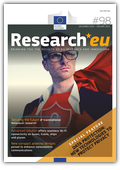 #98, December 2020 – January 2021Download HERESpecial feature: Data protection: new technologies to protect privacy. Innovative technologies and solutions to protect data privacy, a new COVID-19 breakthrough and SME-friendly robotics.From our TV and film streaming accounts to our banking details, from online shops to our digital magazine subscriptions, it is now extremely common for people to constantly give away their private data to receive a steady stream of goods and services. And it doesn’t just stop at consumerism. With the increasing digitisation of government and corporate services, many of our most intimate and private personal details have found their way into the online realm. Of course, social media and other tech giants are also likely to hold vast amounts of information on our lives, beliefs, professions, personal histories and spending habits. In today’s ever-growing and expanding digital economy, personal data has become as valuable a commodity as cold hard cash.European University Association position paper: Universities without walls – A vision for 2030This seminal document is the result of extensive consultations and deliberations with EUA members and partners over a six-month period in 2020. It sets out a vision of resilient and effective universities, serving Europe’s societies towards a better future.EUA’s vision will support the development of the European Education Area and the European Research Area and provide useful guidance as universities refresh their institutional strategies in the context of European higher education in a rapidly changing world.In particular, it focuses on sustainability, the importance of openness, the role of university missions and how to turn this vision into a reality. DownloadEuropean University Association publication: Recognition of professional qualificationsIn a wider context marked by the Covid-19 crisis, the transition to a digital and green economy, tensions over the rule of law in the EU and growing fragility among multilateral institutions, this EUA policy briefing brings clarity to the current landscape surrounding the recognition of professional qualifications.It focuses on EU policy frameworks, implementation of the Professional Qualifications Directive, recent developments in the regulated professions, relevant features of the European Education Area and Brexit. DownloadEUA publication: EU-UK relations after Brexit - what the deal means for universitiesIn late December 2020, the European Union and the United Kingdom concluded a Trade and Cooperation Agreement, setting the framework for their future cooperation in the post-Brexit era. To better understand the new relationship, EUA has prepared this briefing on the specific implications for universities. It covers EU programmes, travel, data protection and private provision of education services. DownloadIAU Global Survey on the Impact of COVID-19 on Higher Education around the World 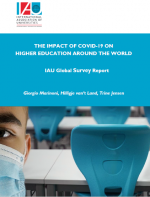 Discover the survey reportThe first IAU (International Association of Universities) Global Survey on the Impact of COVID-19 on Higher Education around the world was conducted online from 25 March to 17 April 2020. It received 576 replies from 424 universities and other Higher Education Institutions based in 111 countries and territories.Almost all responding HEIs declared that they have been impacted one way or another by the COVID-19 crisis. The report presents a general assessment of the situation in universities globally and explores different aspects of the impact of COVID-19, such as: teaching & learning, research, community engagement and other key challenges and opportunities. The results of the survey were analysed at regional (Africa, Americas, Asia & Pacific, Europe) and global level.Results of the survey were analysed both at the global level and at the regional level in four regions of the world (the Americas, Asia Pacific and Europe).EUA Publication: European higher education in the Covid-19 crisisThis briefing looks at the impact of the Covid-19 crisis on higher education in Europe over the past six months. In particular, it examines the sudden shift to emergency remote learning and teaching, the impact on internationalisation and mobility, as well as the effects on research. DownloadEUA publication: The impact of the Covid-19 crisis on university funding in EuropeLessons learnt from the 2008 global financial crisisThomas Estermann, Enora Bennetot Pruvot, Veronika Kupriyanova and Hristiyana Stoyanova In the context of the coronavirus pandemic, and its expected economic impact, this EUA briefing explores the possible implications for university funding in Europe in the short to medium term.Based on a wealth of data collected under the EUA Public Funding Observatory over more than a decade, the briefing focuses on lessons learnt from the 2008 global financial crisis. It analyses the pitfalls of past policy and institutional responses to the global financial crisis, which proved to be ineffective or even risky in the longer term. The EUA briefing presents a series of recommendations on how to avoid repeating mistakes and how to move ahead at a stage in which policymakers and institutional leaders are searching for solutions to the economic recession expected to be triggered by the Covid-19 crisis. DownloadEUA publication: Exploring higher education indicatorsTia Loukkola, Helene Peterbauer, Anna Gover There is a legitimate need for data on the performance of higher education institutions. It is important for the institutions themselves, as well as their stakeholders, including society. The use of indicators that measure the effectiveness or quality of education is increasing as there is much demand for more evidence-based evaluation and decision-making.This report explores what kind of education indicators are used by external quality assurance agencies, funding mechanisms and international university rankings and whether they are fit for purpose. DownloadCERN Courier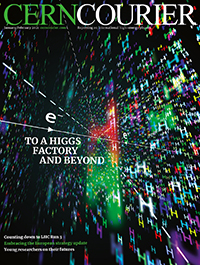 Get the latest copy of the magazineJan/Feb 2021This issue focuses on the physics potential of a Higgs factory – a next-generation electron–positron collider to measure the Higgs boson in unprecedented detail – and other aspects of the 2020 update of the European strategy for particle physics (ESPP). A Higgs factory is the highest priority collider after the LHC, and four proposals exist. As recommended by the ESPP update, a technical and financial feasibility study is under way for a 100 km circular hadron collider at CERN with an electron–positron collider as a possible first stage. Colliders are not the only tool to address fundamental questions about the universe. But they are an irreplaceable one, offering the most systematic way to explore a wide range of phenomena, as physicists seek to venture beyond the well signposted environs of the Standard Model, into unknown territory.European University Association position paper: Universities without walls – A vision for 2030This seminal document is the result of extensive consultations and deliberations with EUA members and partners over a six-month period in 2020. It sets out a vision of resilient and effective universities, serving Europe’s societies towards a better future.EUA’s vision will support the development of the European Education Area and the European Research Area and provide useful guidance as universities refresh their institutional strategies in the context of European higher education in a rapidly changing world.In particular, it focuses on sustainability, the importance of openness, the role of university missions and how to turn this vision into a reality. DownloadEuropean University Association publication: Recognition of professional qualificationsIn a wider context marked by the Covid-19 crisis, the transition to a digital and green economy, tensions over the rule of law in the EU and growing fragility among multilateral institutions, this EUA policy briefing brings clarity to the current landscape surrounding the recognition of professional qualifications.It focuses on EU policy frameworks, implementation of the Professional Qualifications Directive, recent developments in the regulated professions, relevant features of the European Education Area and Brexit. DownloadEUA publication: EU-UK relations after Brexit - what the deal means for universitiesIn late December 2020, the European Union and the United Kingdom concluded a Trade and Cooperation Agreement, setting the framework for their future cooperation in the post-Brexit era. To better understand the new relationship, EUA has prepared this briefing on the specific implications for universities. It covers EU programmes, travel, data protection and private provision of education services. Download